__________________________________________________________________                     ҠАРАР                                                          ПОСТАНОВЛЕНИЕ             18 апрель 2022 йыл                  № 30                13 апреля 2022 годаО признании утратившим силу постановление Администрации сельского поселения Камеевский сельсовет муниципального района Мишкинский район Республики Башкортостан от 17 июня 2013 г. № 35 «Об утверждении административного регламента по предоставлению муниципальной услуги «Осуществление муниципального жилищного контроля на территории сельского поселения Камеевский сельсовет муниципального района Мишкинский район Республики Башкортостан» В соответствии с Конституцией Российской Федерации, Жилищным кодексом Российской Федерации, Федеральным законом от 06.10.2003 № 131-ФЗ «Об общих принципах организации местного самоуправления в Российской Федерации» Федеральным законом от 31.07.2020 г.  № 248-ФЗ «О государственном контроле (надзоре) и муниципальном контроле в Российской Федерации», Уставом сельского поселения Камеевский сельсовет муниципального района Мишкинский район Республики Башкортостан, администрация сельского поселения Камеевский сельсовет муниципального района Мишкинский район Республики Башкортостан п о с т а н о в л я е т:1. Признать утратившим силу постановление Администрации сельского поселения Камеевский сельсовет муниципального района Мишкинский район Республики Башкортостан от 17 июня 2013 г. № 35 «Об утверждении административного регламента по предоставлению муниципальной услуги «Осуществление муниципального жилищного контроля на территории сельского поселения Камеевский сельсовет муниципального района Мишкинский район Республики Башкортостан».2. Опубликовать настоящее постановление на официальном сайте сельского поселения Камеевский сельсовет МР Мишкинский район РБ (http://камеево.рф/) и на информационном стенде по адресу: с. Камеево, ул. Центральная, 1.3.   Контроль исполнения настоящего постановления оставляю за собой.          Глава сельского поселения Камеевский сельсовет                                                       Г.А.БайдимировБашкортостан РеспубликаhыМишкә районымуниципаль районынынКәмәй аулы советыАуыл биләмәhеХәкимиәте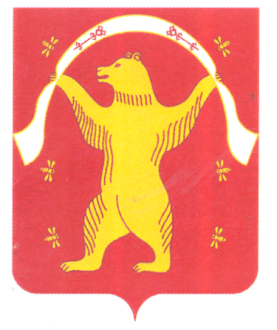 АдминистрацияСельского поселения Камеевский сельсоветмуниципального районаМишкинский районРеспублика Башкортостан